ANEXA 1                    ECHIPA ROȘIE/VERDE      FIȘA 1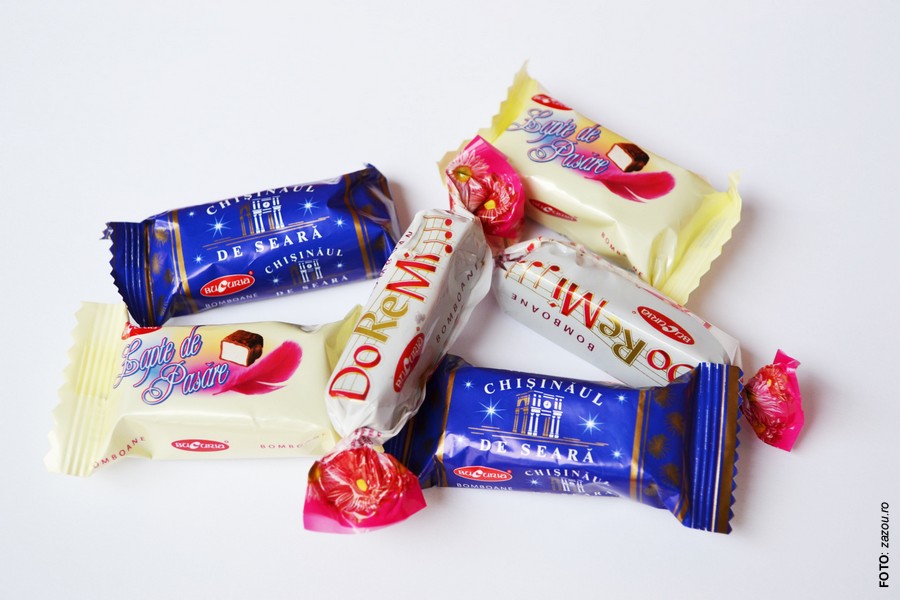 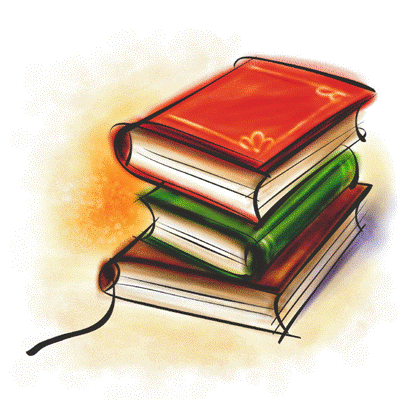 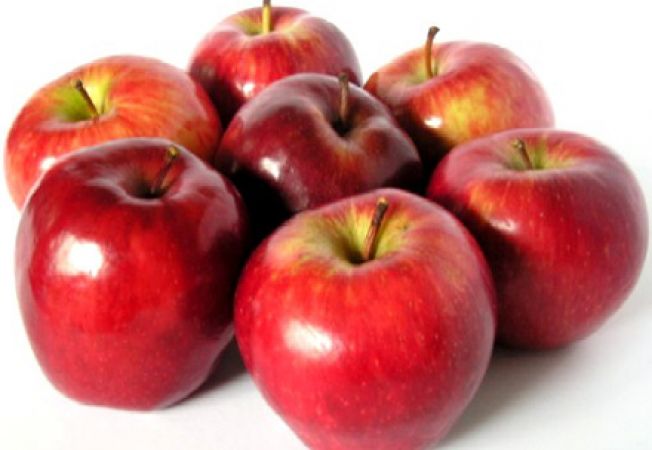 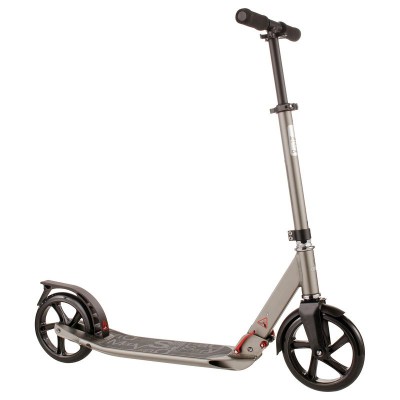 ANEXA 1         ECHIPA ROȘIE/VERDE      FIȘA 2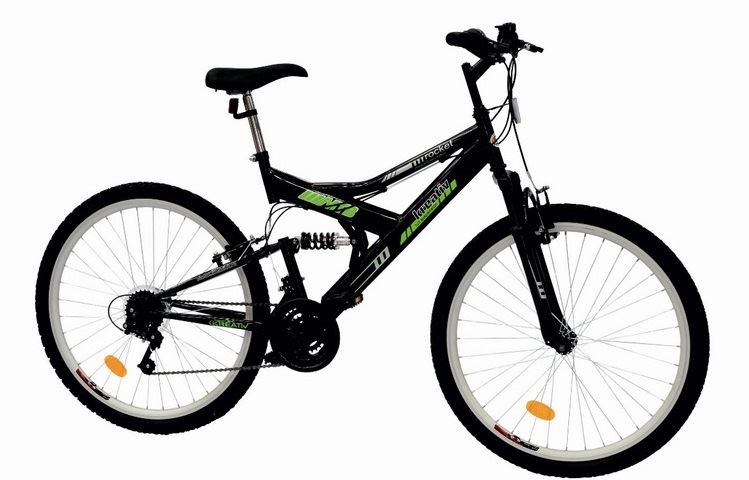 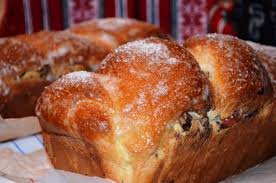 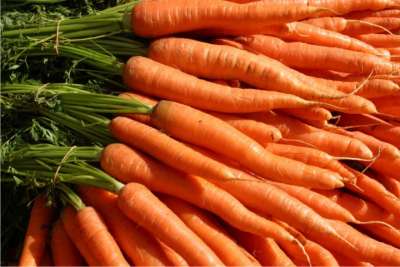 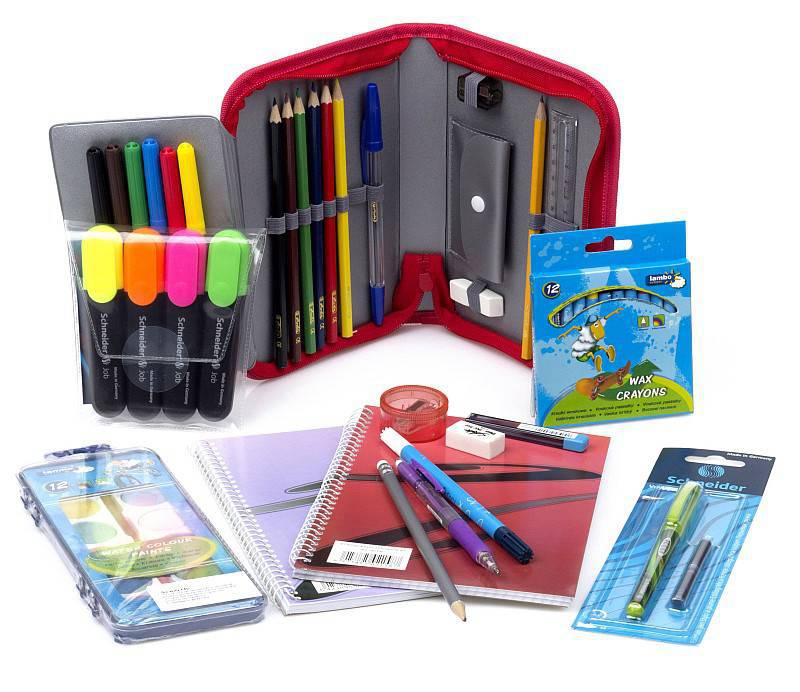 ANEXA 1     ECHIPA GALBENĂ/ALBASTRĂ     FIȘA 1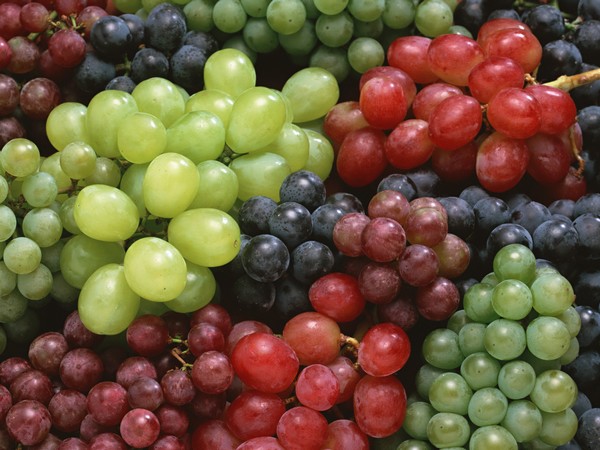 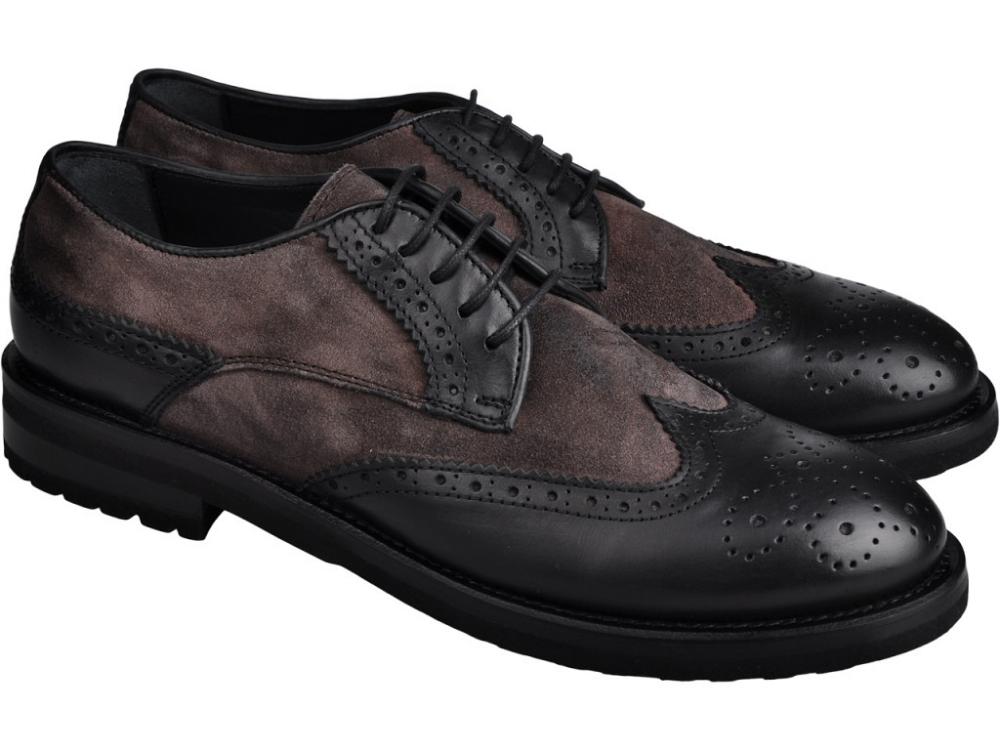 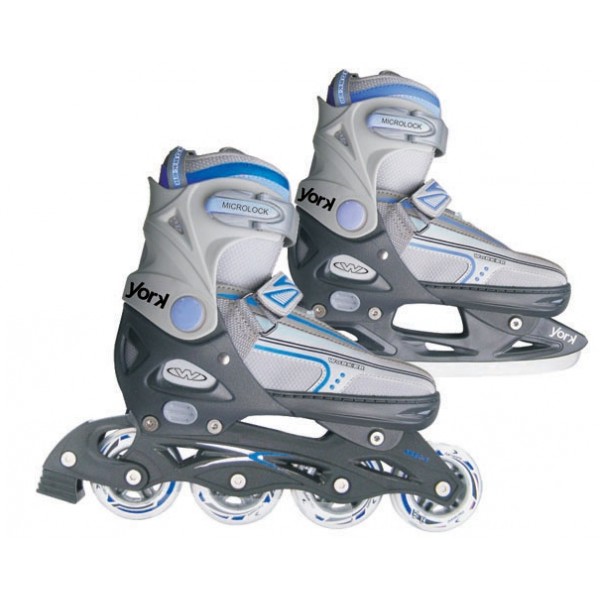 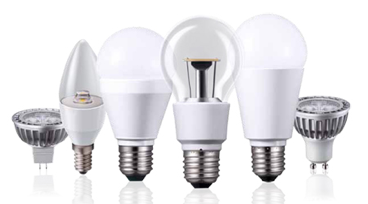 ANEXA 1  ECHIPA GALBENĂ/ALBASTRĂ      FIȘA 2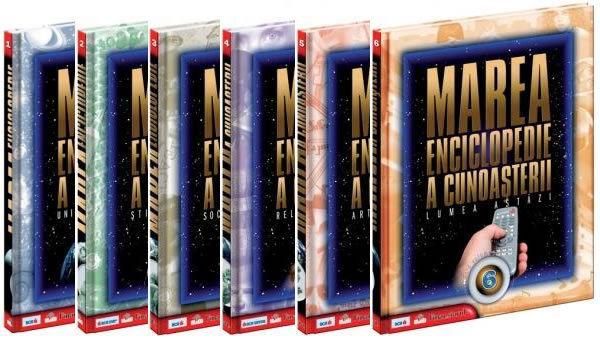 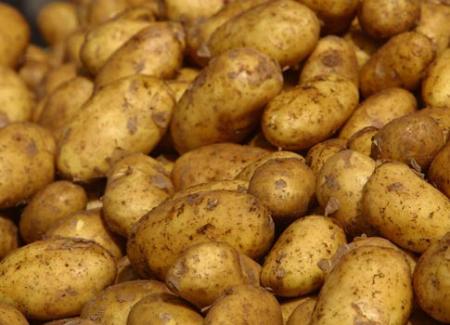 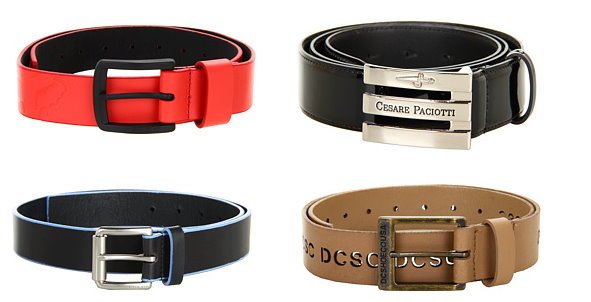 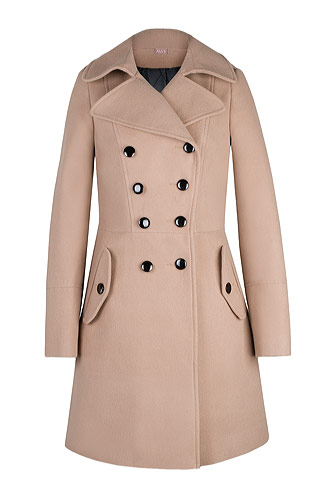 ANEXA 2 CIORCHINELE	TROC